" بسمه تعالی""فرم استخدام"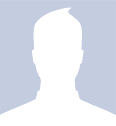 تجارب  کاریتحصیلاتسایر مدارکمهارت های عمومی میزان مهارت های هفت گانه ICDL   :سایر نرم افزار های تخصصی و میزان آشنایی با آن : میزان آشنایی با  زبان انگلیسی :عالی                   متوسط                      خوب           آشنایی ندارممدت زماننام ارگانسمتمحل شرکتعلت ترک کارآخرین مبلغ درآمد در کار قبلاز...   تا ...از...   تا ...  سال اخذ مدرکرشتهمقطع تحصیلیدانشگاه سالنام مدرکنام و محل ارگان صادر کننده